Nazareth Lutheran ChurchWebsite      http://nazarethlutheranchurch.yolasite.com/We welcome all to join us every Sunday!Worship service @ 10:15 amMarcia Kisner, PastorEileen Lewis, Administrative AssistantApril 2021Nazareth Lutheran Church517 Vine StPO Box 227Cambridge IA 50046From the PastorIreland is recognized by its symbols – the harp, the shamrock, the Claddagh…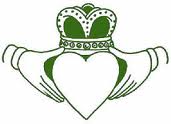 The Claddagh is one of Ireland’s most recognized and precious images. Two hands embracing a heart adorned with a crown symbolize the purity of a cherished relationship – friendship (cairdeas), love (grá) and loyalty (dílseacht). In May 2019 five friends and I took a trip to Ireland together.  While there I purchased a claddagh pendant to wear around my neck to remind me of this very special trip to Ireland with very special friends.  Since returning one of these friends was diagnosed with brain cancer and is dying.  I would only wear my claddagh for special occasions.  I now wear it every day reminding me of my friends, the trip and how precious time is for each of us as we journey together on this earth with the Father, the Son, and the Holy Spirit as our guide.   Find a symbol for yourself to symbolize your relationships of friendship, love and loyalty…be it a pendant, a ring, a cross, a button in your pocket, or a word written in your heart.  Always remember how special each moment with your beloved family and friends is with God as our guide.Irish Blessing…May the road rise to meet you,
May the wind be always at your back.
May the sun shine warm upon your face,
The rains fall soft upon your fields.
And until we meet again,
May God hold you in the palm of his hand.Peace, 					Pastor Marcia In Our Prayers This MonthAll the people of the world as COVID-19 threaten.All people with cancer, Polly Wilson, Ken Bauge, Allan Duhn, Pastor Melisa Bracht-Wagner, Nancy Reed, Bob Roys, Vince Tomlinson, Tim Smith, Brandon Sorenson, Mike Peterson, Jean Olson, Tim Barker, Lori Ness, Shari Kisner, Liam Griggs, Neal Hovland, Mary Ann Apland, Scott, John, Janet & Roger Thorsen.  And all Veterans, & active military especially Drayke & Dylan Eshelman, Jacob Morgan, Taylor Bartleson, Alex Kuberry, Jackson and Winter Ringgenberg.COVID-19 Update	The Covid numbers are still within acceptable range in Story County, so we are having worship in person now. We also are broadcasting the worship service on the radio station 98.1 FM.  You can come and park in the parking lot, and text Pastor Marcia, 515-215-0609, or Eileen, 515-491-8927, and we will bring out a bulletin, communion and a worship book for your use.  We are not sure if you can hear it at your house, but you can try it and please let us know.Income ReportThe church needs $5,604.17 monthly to meet budget and does so through your generous giving.April Birthdays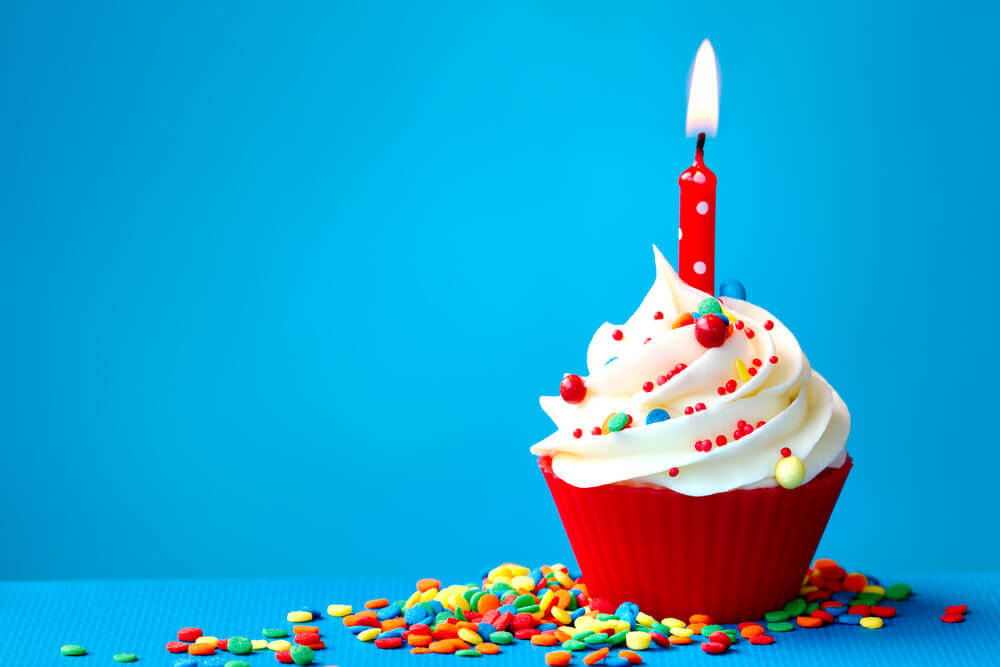 1 Jordan Aust2 Doug Larkin2 John Egeland4 Richard Ness 6 Bill Hook8 Lilli Hasbrouck9 Ellen Olson26 Jason Hasbrouck28 Becca Hasbrouck31 Joan Weatherman1 Jordan Aust2 Doug Larkin2 John Egeland4 Richard Ness 6 Bill Hook8 Lilli Hasbrouck9 Ellen Olson26 Jason Hasbrouck28 Becca Hasbrouck31 Joan Weatherman2 Arlyss Peterson			12 Kimberly Rardin15 Lisa Bartleson			29 Brayden BartlesonPlease call Eileen at the church office, 515-383-4328 to let her know if you know of a birthday that is missing or incorrect.Kumla DinnerThe second annual Honorary Vince Tomlinson Kumla Dinner Memorial was March 6, 2021.  This was a great success!  As of the current day, below are the expenses and the income.  Nazareth Lutheran Church CouncilSunday, March 21, 2021Meeting was called to order at 11:16 by President Mark Lewis in Jesus’s name following worship.  Present for the meeting were Mark Lewis, Dave Lewis, John Egeland, Vince Tomlinson, Nathan Hovland, Joyce Allen and Church Administrator Eileen Lewis.  Minutes from the February 21 meeting were approved as read by Eileen.Treasurer’s Report:  Bit of a slow month since no services were held February 14 or Ash Wednesday due to weather.  Deposits totaled $3,926.00 for the month, added to the opening General Fund balance of $10,969.88.  There was a slight discrepancy in the disbursements, however.  The total balance presented amounted to $4,723.56, but amounted to $4,953.13. The differing balance amounted to $229.57, which is the same amount given to “Constant Contact.”  So, if that check was indeed written, the General Fund balance should be $9,942.75.  Capital Improvement Fund contains $48,722.15, SCRIP started the month with $802.65, $700 was deposited but no disbursements given out.  That leaves a total of $1,502.65.Pastor’s Report:  Pastor Marcia spent the week in Wisconsin helping out her pastor friend Nancy Reed, who is recovering from a recent heart attack. Pastor will be back for worship on Palm Sunday and Holy Week.     Easter will look different again this year, but unlike last year, there will be Easter.  Breakfast and the usual egg hunt is cancelled (unless Vince brings a Casey’s breakfast pizza as he has “threatened”) but services will go on.  Palm Sunday, Maundy Thursday, Good Friday, and Easter Sunday will be held drive-in style as was done on Christmas Eve.  Palm Sunday will feature a car processional, waving our branches, and she has purchased Storybook Bibles and made baskets for all children present on Easter Sunday.Committee Reports:Property:  Hedrick Construction will start derecho repairs this week.  Vince will be available if they need entry into the parsonage as he has a key.  Discussion given as to whether the entire chimney should come down to the roof line vs repairing it, which Vince feels will save money in the long run.  Bottom line, if the extra cost is less than $1,000 we’ll agree.  Christian Ed:  Sunday School for adults continues at 9:15, but children’s will be done during the children’s sermon.  Stewardship:  Nothing to reportIn reach / outreach:  Nothing to reportMusic and worship:  Nothing to reportOld Business:Play, as well as dinner, are confirmed for the weekend of October 15.  Joyce has contacted the cast members, most of whom have confirmed they are still on board.  One is waiting to hear if she will be directing for another venue, and one hasn’t yet responded.  Just need the pandemic to go away, but hopefully, the show will go on.     Final total for the Kumla dinner amounted to $987.  This was a little less than previously stated, as the advertising costs weren’t subtracted.  Still pretty good for a hard day’s work.       Jury is still out regarding Firemen’s Days and silent auction.  Eileen will contact the fire department to find out where they stand.  Discussion then given to alternative venues, such as Huxley, Slater, or Maxwell during their summer celebrations.  Eileen will reach out to those venues to find out if we could possibly set up shop with them for the silent auction.New Business:Wendy Dubburke asked if we would be interested in serving food at the Larkin sale on May 1.  Eileen will find out exactly what kind of sale it is and how many people might be there.  If it seems viable, we would serve loose meat sandwiches, chips, maybe desserts, along with bottled water and/or coffee.  Proceeds will be donated to the Duhns to help with their medical expenses.  Discussion also given to donate silent auction and theatre proceeds to them as well.There being no further business, meeting was adjourned at 11:57 by President Mark Lewis and closed with the Lord’s Prayer.Respectfully submitted by Joyce Allen, Council Secretary.Sunday SchoolWe determined that a change is needed to the timing of the Children’s Sunday school.  We will be meeting for about 15 minutes or so right after worship on the 1st and 2nd Sundays.  Adult Bible study will be before worship at 9:15 starting 3/7/21.  The book that will be under discussion is “Following Jesus” by N.T. Wright.Upcoming Worship VolunteersLent Special CollectionThis year during Lent we are collecting funds for ELCA Good Gifts. ELCA Good Gifts are a creative, meaningful way to support the ministries of the ELCA that mean the most to you and your loved ones. These gifts are real examples from projects currently supported through ELCA church-wide ministries: the ELCA Fund for Leaders, ELCA Global Church Sponsorship, ELCA New Congregations, ELCA Vision for Mission, ELCA World Hunger, Disability Ministries and Lutheran Disaster Response. Each of these programs is a long-term, partnership-based ministry that focus on the needs identified by local congregations and global companion churches and their communities. Your donation will be used where it is needed most within the wider category of each gift selected. For example, a gift of vaccinations may be used to support other health care initiatives. This allows our church to stay adaptive, flexible and effective in the work that we do.We will use the money to purchase animals to relieve world hunger, unless you request that it be used for some other initiative, such as Disaster, Healthcare, Covid-19, or Help in US.Activities for the Month of AprilThursday	Maundy ThursdayApril 1	6:30 PM ServiceFriday	Good FridayApril 2	6:30 PM ServiceSunday	Easter SundayApril 4:	10:15 AM WorshipTuesdayApril 6:	6:00 PM Food PantrySunday	9:15 Adult Sunday SchoolApril 11:	10:15 AM WorshipTuesdayApril 13:	6:00 PM Food PantrySunday	9:15 Adult Sunday SchoolApril 18:	10:15 AM WorshipTuesdayApril 20:	6:00 PM Food PantrySunday	9:15 Adult Sunday School	 April 25: 	10:15 AM WorshipTuesdayApril 27:	6:00 PM Food PantryCheck In MinistryOne of my colleagues suggested to her church council that they also take time to check in with members.  I thought that sounded like a great idea.  Although I was thinking about it and thought what if we ask everyone to check in with others.  When we finish the updated directory why don’t we sign up each week to check up on someone.  For example I am praying for Eileen Lewis because she is going to have surgery soon so I give her a quick call to say hi and just checking up on you.  And what happens if someone calls you and you call someone else.  And there are a lot of calls.  Wouldn’t that be great!Congregational DirectoryEileen is working on getting a new congregational directory out to everyone.  This will include address, phone numbers and email addresses so that we can get in touch with someone to let them know that we are thinking of them.  Please complete the following information for everyone in your household.  Then please get it to Eileen.  You can email it, put it in the postal mail or drop it off at church.  The email address is Nazareth_lutheranchurch@yahoo.com and the mailing address is P O Box 227, Cambridge IA, 50046.We will be using the email address to send out import news items to you. For Example: if church is cancelled, or we want to have a pot luck meal, or a prayer request.  If you want to you can opt out of emails like that. Also, please let me know if you would like the newsletter emailed to you or if you would prefer it to be mailed out to you.Below is an example of what I would like to put in the directory.  What do you think?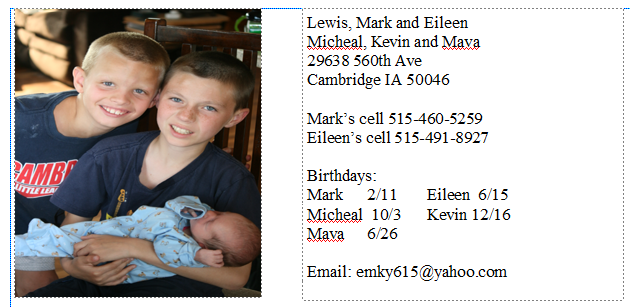 Complete the info for each family member and Eileen will put them all together.  If we are going to include a picture please email it.  If you give me a copy and need it back, let me know.February Offering Attendance2/7 $  870.00 122/14 no service no service2/17  Ash Wednesday no service no service2/21 $  1,730.00 142/28 $  1,215.00 18Total $   2,945.00 March Offering Attendance3/7 $  1,666.00 103/14 $   260.00 183/21 $  1,660.00 173/28Total $ 3,586.00 4 ham hocks sliced ham $   (75.77)30 lbs flour $     (8.97)50 lbs of russet potatoes $   (24.95)containersaluminum pans  36 $  (7.98)aluminum foil $  (8.99)64 oz container  30 $  (50.91)18 oz container  80 $  (51.98)total expenses $ (229.55)donations receipts $    1,015.00 donations $         40.00 total income $ 1,055.00 advertising on-line ad $  (10.00)donationadvertising Tri-County times $  (68.00) Netincome $    987.00 AprilAprilGreeters/UshersGreeters/UshersLectorLectorAlter GuildAlter Guild4/1 Holy Thursday4/1 Holy ThursdayMarkMarkJoyceJoyceJohnJohn4/2 Good Friday4/2 Good FridayMikeMike4/4 Easter4/4 EasterNathanNathanMarkMarkJoyceJoyce4/114/11RayRayMikeMikeKevinKevin4/184/18SteveSteveNathan Nathan LisaLisa4/254/25VinceVinceRayRayMarkMarkMayMayGreeters/UshersGreeters/UshersLectorLectorAlter GuildAlter Guild5/25/2DaveDaveSteveSteveMikeMike5/95/9Doug Doug VinceVinceNathanNathan5/165/16JohnJohnWendyWendySteveSteve5/235/23KevinKevinEileenEileenVinceVince5/305/30MarkMarkEllenEllenWendyWendyNameAddressCity StatePhone NumbersKids namesBirthdateEmail address